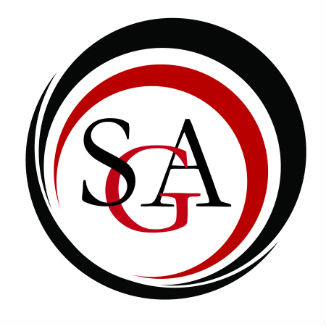 Call to order: 6:00 pmApproval of MinutesSo move: LeeSecond: AlyssaPassesOfficer ReportsPresident: Tyler Walters Hello everyone, I hope you guys all enjoyed your break. Tonight we have a few things to discuss in announcements, but I will cover them briefly in my report. The counseling center has reached out to me to help sponsor a project by the name of "Unity". Simply put, they have an agreement with the art department in which they draw up a large scale art piece that will be decorated by the entire campus. Representatives from each group on campus (faculty, administration, students, organizations) will all have a chance to decorate their own part of the project. The goal is show unification from around the campus. Tomorrow will be the opening of the MU Crew in Decker. We have purchased Fat Heads and our own version of the "Terrible Towel". I encourage all of you to come out and support our basketball teams. Finally, the mascot design is finished and will be sent off for construction following approval of SGA. Vice President: Thank you for being cooperative with reading the minutes, please be cooperative with Libby in that aspect. I am excited to be the Vice President, I will be working on some things after break.Treasurer: Seung-Ho LeeSGA Balance: $76,966.28COF Balance: $390,780.31COF ReportParliamentarian: Duncan EspenshadeIn old business, we will be voting on the bylaws we discussed previously. PR Director: Savannah BuckleyPR committee will be meeting tonight.Secretary: Libby AndersonPlease email me your favorite color after you read the minutes. Director of Technology: Alyssa OstenIf you have noticed any typos or errors on the website please let me know. Committee ReportsUniversity Committee ReportsAcademic Affairs Committee: Old Business: BUSProgram Change: B.S: Business Administration: Marketing - approved The Department has decided to remove BUS 3310 – Managing Diversity- as marketing elective.ENGGEN Education: ENG 3359- Nineteenth-Century British Literature-- approved as a Gen Ed in the Humanities areaSOC—approved as a block Course Change: SOC 2200 Title change from American Minorities to Racism in AmericaGen. Ed. Request: SOC 2200Online Status: SOC 2200MUSB.M. Music Education-approvedChange requirement SPE2276 to ED2276 or SPE2276The Education/Special Education department changed the course number of SPE2276 to ED2276. SPE 2276 is still in the catalog, but as of now, is not being taughtNew Business:HPPS --approved as a blockGen. Ed. Request: HST 3330 - ROME: FROM REPUBLIC TO EMPIRE in humanities areaGen. Ed. Request: HST 3395- The Cold War in global perspectives area New Course Request: HST 3390- Genocide in the 20th CenturyMUSCourse Change: MU 3313—approved Elimination of MU 2212 as a prerequisite for MU 3313 Electronic Music BIO—approved as a blockNew Course Request: BI 2525 -Aquatic TechniquesCourse Change: BI 3314   Ichthyology- extending lab hours by 1 hourCourse Change: BI 3351   Limnology- extending lab hours by 1 hourCourse Change: BI 3357   Epidemiology- Resurrection of a course that is currently inactive, but is still listed in the Biology program as a possible Biology electiveUniversity Senate: NRStudent Affairs and Administration committee SAAC: NRAcademic Planning: NRCCSI: There was a meeting today. We went over financials. There will be a white out game December 9th with the new apparel being sold there. Athletics now has a contract through Under Armor, that will be transitioning with the new logo in a few years. Administration: NRAdministration and Elections Committee: NRTech committee: NRRecruitment: Recruitment has been assigned to Libby. House of RepresentativesACDA: We will not have any presenters this week. We will be voting on new chairs and going over constitution edits. BSU:Started nominations to get a new board. People are preparing speeches. Community Service Club: With the semester wrapping up we are planning a lot for the spring, such as our garden and other outdoor events. We will be partnering with the Red Cross by ringing the bell for loose change outside the Mansfield Walmart starting next week. Computer Science Club:Did not meet today.Geoscience Club:Go Green Committee is meeting tonight in Lower Manser.We are still collecting t-shirts for our secret project for the University students until Thursday. The club made the Pine Creek Headwaters Newsletter.Working with another student to do a camping skills training.History: Trivia night is this Friday in the Oak Multipurpose Room, there is going to be food and a gift card from the bookstore that you can win. We are doing a fundraiser next week in Retan and the time capsule will be there if anyone still wants to put anything in there. We are hoping to put the time capsule in the library, not this Friday, but next Friday. There is no set time yet. HSSGA: Yesterday SGA came to visit us, which was awesome. We had no meeting last week, but we did have one yesterday. Currently working on Winter Formal, that is typically the first week of the Spring semester.Working on getting massage therapy for the week before finals. Hydroponics:Finally got our base in and working on figuring out everyone’s schedule, so we can start on the actual Greenhouse tomorrow. IFC: We had no meeting last week, due to Thanksgiving.Tomorrow is Greek Life night at the Basketball Games at Decker. $50 is awarded to the Sorority and Fraternity with the most members at the games. Make sure to wear your MU Crew shirts. Men for Progress: Elected new members to join.Panhel: There were some concerns from Panhel for SGA. They would prefer if SGA stopped scheduling things when other things are happening and to space events out. Wanted SGA to put more on social media. Social Work Club: 10 people came to the Food Pantry on Monday, 2 were new members and 8 were returning people. We are moving locations to the old HR break room on the 1st floor of Alumni. We are packing everything up at the end of the semester. Our last day to be open is this coming Monday. We will be able to fit a fridge in there. Suggestions to hand out flyers or advertise more was brought up.SVA:We have 4 students going on a trip in January to Texas.We are working on the Red Friday Event on April 13th. We are trying to do the barbeque again this year during Spring finals week. Old BusinessMotion to revisit bylaw changes. So move: AlyssaSecond: LeeMotion to add Article VI, Section 1, Subsection F.States the candidates of President and Vice President will submit their preferences on who they wish to serve on the executive board to the SGA body prior to the election of the executive board.PassesMotion to revise Article IV, Section 1, Subsection C.“President, the Vice President, Parliamentarian, Secretary, Director of Public Relations, Director of Information and Technology, and any Senators that wish to remain during the academic year shall be elected from the eligible membership of the student body.”PassesMotion to add Article IV, Section 1, Subsection G.During the last COF meeting in March, the meeting prior to the SGA election, COF must vote to approve the candidates for Treasurer through a simple majority vote. A candidate for Treasurer who does not receive a simple majority in COF will be unable to run for office. PassesMotion to revise Article II, Section 1, Subsection B.Administration Committee is being changed to Bylaw Committee. PassesMotion to table Article IX, Section 1, Subsection D until next meeting.Quorum: ½ majority of the current Senate body, includes the executive board.Dr. Ranney: The bylaw seems inconclusive. What does ½ of majority mean? This needs to be more explicit.PassesMotion to add a question to the House of Representatives application.“Why are you the best choice to represent your organization?”PassesMotion to add a section to the House of Representatives application.Adding conflict of interest form.PassesMotion to remove question from the Senator application.“If you have taken Gallup Education’s StrengthQuest assessment, please list your top five strengths below.”PassesMotion to revise the email section.Removal of @mounties, so it is @mansfield.edu.PassesMotion to add a question to the New Organization Form. “How will your organization benefit from Mansfield University Community?”PassesNew BusinessMotion to formally approve Libby Anderson as the new Secretary. Second: AlyssaLibby: I think I would be a great fit for secretary because I have a lot of experience previously in leadership roles. I really determined and I am really looking forward to doing great things here in SGA on the executive board. I am really excited be able to give back to the school and give back to SGA in general. PassesMotion to approve $12,000 for the Belize trip.PassesMotion to approve 500 Gallup Surveys for $5,000.PassesMotion to approve $7500 for Social Work Club and Community Service Club to go to Puerto Rico and help out.This is for 15 plane tickets.Tyler: This is going to be an all expensive paid trip, including chaperones. The chaperones are there for the student’s safety. I think this is a good opportunity. Frank: The applications are done. This trip is open to all students on campus. This is from the 8th to the 14th of January. PassesMotion to approve sponsorship for 2 mascots for $5,600 per mascot. This is not approving funds, this is just approving to go to COF.(Pictures were shown)This mascot is completely customized and unique to Mansfield. It has ventilated cooling inside and is tight enough to do flips and such when in the costume. If we were to order a second mascot down the road, instead of now, there is no guarantee the mascot would be exactly the same as the first one we would order. Lee: I think that that admissions and athletics should help to pay for a second one, if we were to get a second mascot. Dr. Ranney: There should be some sort of deposit for the mascot when it is in use in case of damage. Tyler: The MU Crew could create a policy on the usage of the mascot. There is a 10 year warranty on damage or replacement, and free cleaning.Stephen: How often is the mascot used currently?Tyler: The mascot’s head falls off. The reason we do not use the mascot a lot now is because it is so hot and uncomfortable, and it is falling apart. Usage is down.Passes Senator CommentsNRFaculty Representative (Dr. Ranney)I’m thankful, I had a good weekend. Thank you to the HSSGA rep for coming down to the meeting today. We are all voices here for our constituents. Congratulations to Libby for her new position. Good job Mr. President you are continuing to move things along and getting some action going. Don’t forget to study, I noticed that next week is the last week of school. You didn’t pay all this money to get a grade you don’t want. Faculty Advisor (Frank C.)We had a food advisory committee meeting today. It went really well, I hope you guys are seeing some changes in Sodexo. We are still looking for more changes and having peoples voices heard. Our next meeting will be on January 23rd in North Manser. If anyone has any concerns, or wants to speak up about our food services Sodexo please attend that. I need help from individuals to finish decorating for Christmas. If anyone would like to help me out, the only thing left to do is the wreaths in Upper Manser. If you are looking for something to do this weekend, this Saturday, is Dickens of a Chrostmas in Wellsboro. It is really neat, people are dressed up and there are lots of food vendors.President Barton, his wife, and SGA are doing a Holiday Celebration of the 8th of December, that is next Friday. There will be a bonfire, clubs and put an ornament on the tree, there will be music, and people can walk through the Presidents house, they are giving some stuff out. On December 11th, there will a latenight breakfast served by me, President Barton and his wife. That is the first night of Finals week. That will be starting at 9:30 PM.AnnouncementsTomorrow the MU Crew will be hosting with association with Athletics a Greek Night. The organization with the highest participation will receive a $50 gift card. We have bought fatheads for the players. We will have terrible towels and people will be wearing red. Please come to the game. There are 100 towels, so sit on the student section. The game is at 5:30 for the girls and 7:30 for the boys. Please send anything you want in the minutes to Libby from now, as well as if you cannot attend a meeting. At the beginning of the semester Libby will be working on getting a table in lower to represent SGA. If anyone would like to help her, please contact her. There is a Polar Plunge, so Mansfield should look into doing that. All money goes towards Special Olympics on February 17th. The goal would be to get buses to take everyone. It is $35 a person. It is in Easton. Public Q & AThere were allocations sent in to COF and SGA for the Iceland trip for Geoscience. Geoscience is asking SGA to sponsor this Iceland trip. This trip will be available for anyone on campus. Lee: I agree if should be available to all students.Tyler: Please come to the next meeting if you would like to get sponsorship from us. Adjournment So move: LeeSecond: KylePasses